POWERMODS INPUT 14-PIN PLUGThis is the 14-pin plug, important here are pin-9 which will connect to distributor or crank sensorLook for the grey cable with the blue, red and screen inside, red is the trigger (pin-9)Pin 10 will only be required where you have a TDC referenceNote: if the distributor is a magnetic type, usually identifiable by having 2 wires measuring around 600 ohms, then you will be required to add a mag adaptorAlso note should you be using the crank sensor, please be aware that you get 2 types of crank sensors, magnetic and hall. Magnetic again can be measured with a multimeter, use the 2 pins that measure around 600 ohms. Hall effect is difficult to measure and you should rather try to get the correct pin outs (positive, negative and trigger)Water temperature pin-7 is also important to ensure easy starting in the morning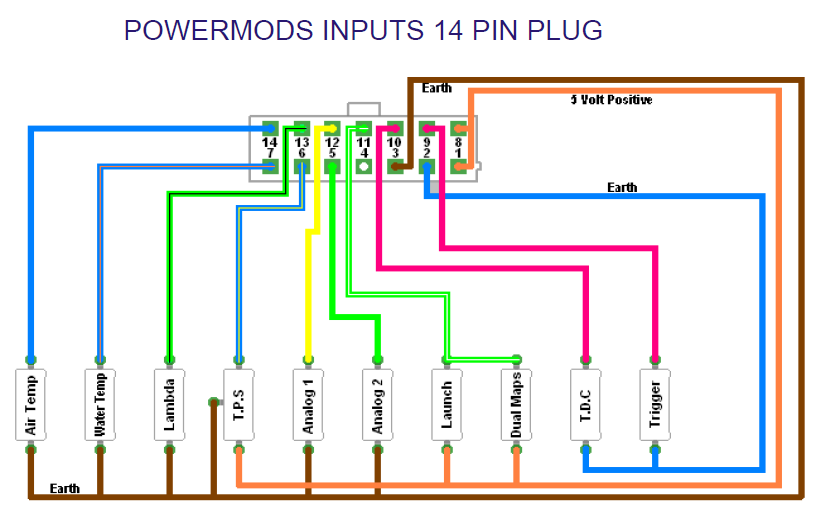 